Öğrenci, doldurduğu formu danışmanına iletir. Danışman, kontrol edip gerekçe bölümünü doldurup imzaladıktan sonra ilgili ABD Başkanlığına teslim eder.BÖLÜM I. Öğrenci tarafından doldurulacaktır. BÖLÜM II. Tez danışmanı tarafından doldurulacaktır. BÖLÜM III. Anabilim Dalı Başkanı tarafından doldurulacaktır.* Ortak danışman olduğu durumlarda her danışmanın onayı gereklidir.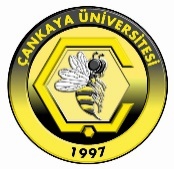 ÇANKAYA ÜNİVERSİTESİSosyal Bilimler EnstitüsüLisansüstü Tezlerin Erişime Açılmasının Ertelenmesi Talep FormuÖğrenci Numarası:Program Adı ve Türü:Öğrenci Adı-Soyadı:Anabilim Dalı Başkanı:İmza:Tarih: